RESOURCE 4.2 PERSONALITY CARDS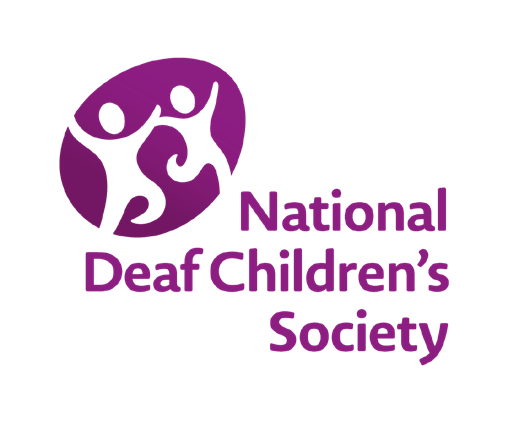 WORKING BY MYSELFPLANNINGHELPING OTHERSUSING WORDSUSING SCIENCEUSING NUMBERSFINDING OUTPRESENTINGCOPING WITH
CHANGEGOOD AT WORKING
WITH OTHERSFINISHING
THINGSDOING THINGS 
ON TIMEHONESTCALMDOING THINGS
WITHOUT
BEING TOLDPOLITEENTHUSIASTICPATIENTHELPFULORGANISEDCREATIVEREPONSIBLEFRIENDLYKEEPS TRYING